Nomor	: W3-A/         /PL.07/VIII/2023	07 Agustus 2023Lampiran	: 1 (satu) lembarHal	: Yth. Sekretaris/Kuasa Pengguna Barang Pengadilan Agama Se-Sumatera BaratAssalamu’alaikum Warahmatullahi Wabarakatuh.	 Sehubungan dengan masih sering terjadinya kesalahan dalam penginputan transaksi Barang Milik Negara (BMN) pada Aplikasi Sakti, untuk itu terkait segala transaksi BMN yang di input di aplikasi SAKTI baik itu Modul Bendahara/Pembayaran, Modul Komitmen , Modul Persediaan, Modul Aset, untuk pelaporan di semester II dan seterusnya, kami sampaikan hal sebagai berikut :Agar Seluruh operator per modul dapat berkoordinasi dengan baik sebelum memulai menginput transaksi.Ketika ada belanja modal, harap dikoordinasikan dengan operator aset terkait pendetilan dan kode barang.Setiap operator baik persediaan maupun aset agar dapat selalu memahami setiap transaksi, baik itu kode barang, jenis akun .Jika terdapat keraguan untuk segala penginputan di aplikasi sakti agar ditanyakan dan di konsultasi kan terlebih dahulu kepada Korwil sebelum ditindak lanjuti agar meminimalisr kesalahan kesalahan yg tidak dapat diperbaiki dikemudian hari Demikian kami sampaikan atas perhatian dan bantuan Bapak kami ucapkan terima kasih.							Wassalam, 							Sekretaris, 							H. Idris Latif, S.H., M.H.							NIP. 196404101993031002Tembusan;1. Ketua Pengadilan Tinggi Agama Sumatera Barat 2. Ketua Pengadilan Agama – Se Sumatera BaratPENGADILAN TINGGI AGAMA PADANG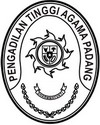 Jl. By Pass Km 24 Anak Air, Batipuh Panjang, Koto TangahTelp.(0751) 7054806 fax (0751) 40537Website: www.pta-padang.go.id Email: admin@pta-padang.go.idPADANG 25171